Docente:  BLANCA DOLLY BERRIO HENAODocente:  BLANCA DOLLY BERRIO HENAOÁrea / Asignatura:  ARTESGrado:  9Periodo: 2Fecha: 30-julio-2018Nombre Estudiante:Nombre Estudiante:Criterios de desempeño a desarrollar-Utiliza algunos elementos de composición artística en sus propias representaciones.-Realiza diferentes composiciones empleando la línea y conceptos grueso, delgado, oscuro y claro-Utiliza los colores primarios y secundarios en la imagen dada-Elabora composiciones empleando la técnica del collageCriterios de EvaluaciónPresentación del taller:  30%Sustentación escrita u oral:  70%Actividades a realizarRealizar ampliación de obra famosa, empleando el lápiz 6b y las tonalidades claro- oscuro, grueso y delgado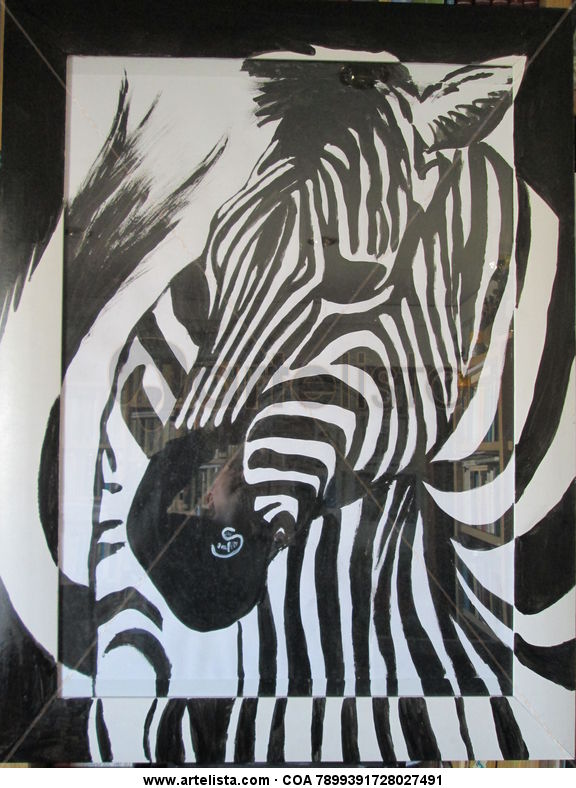 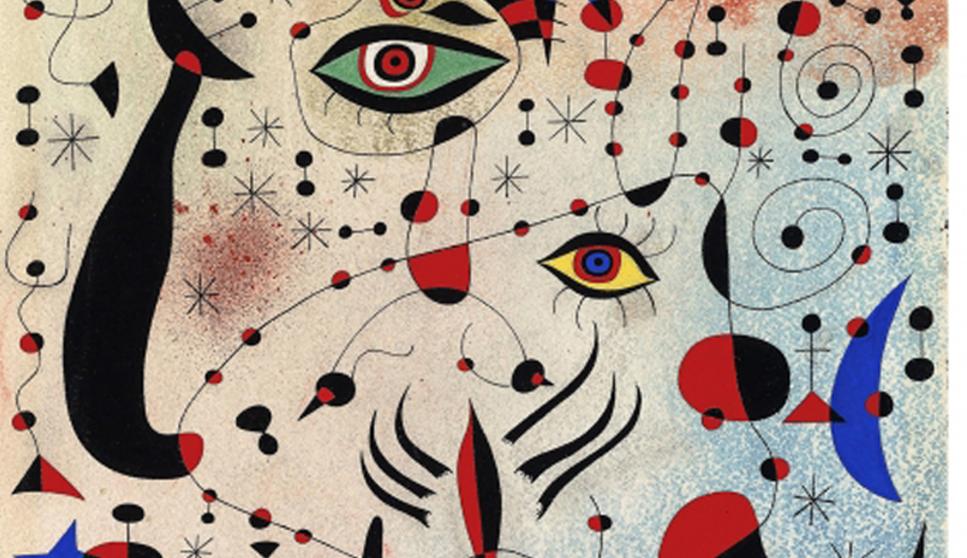 Consultar biografía y corriente artística del pintor PABLO PICASO Elaborar una figura geométrica a partir de líneas rectas, puedes realizar una de los siguientes ejemplos o realizar otra. ( en un 1/8 de cartulina blanca, lapicero negro o micropuntas)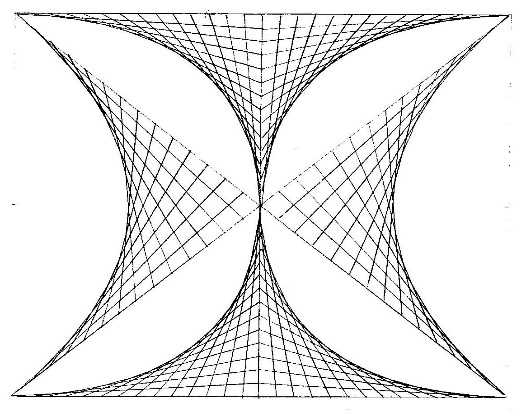 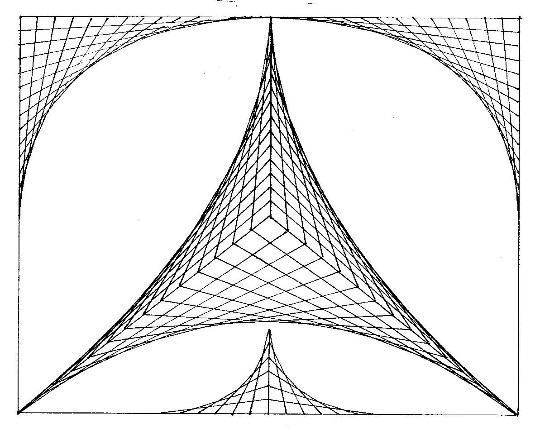 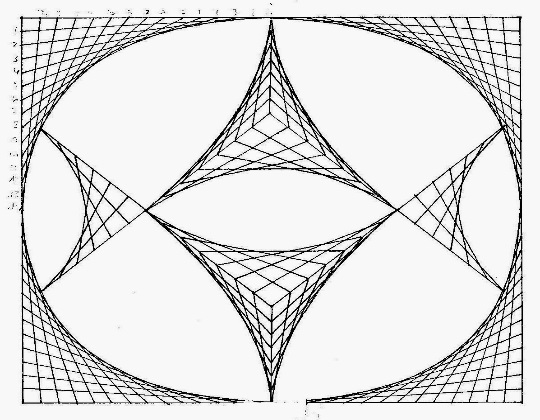 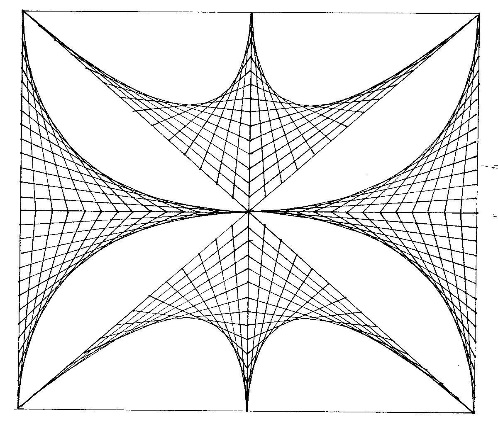 
4.   Consultar y realizar presentación en power point utilizando el arte de POP, máximo 10 diapositivas, combinando contenidos  e imágenes enviar a iese.blancaberrio@gmail.com 5. Consultar tutorial del plegable de la caja y elaborarlo en papel iris, practicarlo para elaborarlo en clase el día de la sustentación.6. En un 1/8 de cartón paja colorear un ejemplo del arte de ROMERO BRITO